Положение о проведении Международного литературного конкурса «Пера чудесные творенья»I. Общие положения.1.1. Настоящее Положение о проведении Международного литературного конкурса (далее – Конкурс) определяет порядок организации и проведения Конкурса, критерии отбора работ, состав участников, состав конкурсной комиссии, порядок награждения победителей и лауреатов.1.2. Конкурс проводится с целью выявления талантливых авторов, предоставление им возможности самовыражения через литературные произведения собственного сочинения.1.3. Организатором конкурсов является Международный инновационный центр «Perspektiva plus», г. Теплице, Чехия ( Masarykova třída 668/29).участию в Конкурсе принимаются произведения самодеятельных литераторов, начинающих поэтов и писателей, желающих проявить себя в творчестве.По всем вопросам обращаться:Электронная почта: perspektiva.1969@gmail.com.WhatsApp +79617956392Viber +79617956392Работы принимаются на русском, английском, французском, немецком, чешском, казахском, монгольском, молдавском, белорусском, украинском языках и др. языках.2. Требования к произведениям2.1	Конкурс объявляется в 3-х номинациях:Проза,Поэзия,Публицистика.2.2 Основными требованиями, которые предъявляются к работам номинантов: - неоспоримые художественные достоинства текста.2.3	Работы оцениваются по возрастным категориям:от 7 до 12 лет;13-17 лет;-18- 30 лет;- 31 и более.2.4 На конкурс выдвигаются художественные произведения традиционной формы (повесть, рассказ, эссе, поэма, стихотворение и др.), написанные на русском языке.2.5 Объем произведений любой.2.6 Работы, присылаемые в электронном виде должны быть в формате doc. docx. или rtf. Каждое произведение размещается в отдельном файле.2.7Произведения участников рассматриваются на конкурсной основе.2.8 . Конкурс не устанавливает ограничений по возрасту авторов произведений, тематике.Выдвижение произведений (предложений) на конкурсВыдвижение соискателя (произведение, кандидат) для участия в Конкурсе может производиться только в индивидуальном порядке, от одного автора принимается только одно произведение.При выдвижении на Конкурс представляются следующие материалы:заявка на участие в Конкурсе (Приложение 1);копия платежного документа (Приложение 3);произведение.Материалы отправляются на электронную почту perspektiva.1969@gmail.comпометкой «Литературный конкурс».Присланные на Конкурс произведения не рецензируются, представленные экземпляры произведений не возвращаются.Заявки на Конкурс, не соответствующие требованиям настоящего Положения, не рассматриваются.III. Сроки проведения КонкурсаКонкурс проводится с 01 февраля по 28 февраля 2021 года.Подведение итогов Конкурса – с 1 по 15 марта 2021 года. (Сроки корректируются)Работы оцениваются еженедельно до окончания конкурса. По окончании конкурса проводится дополнительное голосование жюри и выбирается участник, которому присуждается гран-при конкурса.IV. Организация Литературного конкурсаДля организации Конкурса формируется оргкомитет, координирующий проведение всего мероприятия.Оргкомитет возглавляет председатель. В случае отсутствия председателя руководство деятельностью оргкомитета осуществляет заместитель председателя. Председатель (заместитель председателя) осуществляет общее руководство деятельностью оргкомитета, подписывает необходимые документы.С целью разносторонней и максимально объективной оценки литературных произведений, представленных на Конкурс, оргкомитет формирует профессиональное жюри (приложение № 3).Функции Оргкомитета:Обновление информации о Литературном конкурсе на сайте, предоставление информационных материалов, рекомендации;Утверждение и обеспечение работы жюри;Вся работа по организации и проведению творческих встреч, круглых столовмежду любителями и профессионалами, для обмена опытом, коммуникации, связипоколений;- Организация церемонии награждения;- Решение других организационных вопросов.1. Жюри возглавляет председатель. В случае отсутствия председателя руководство деятельностью жюри осуществляет заместитель председателя. Председатель (заместитель председателя) осуществляет общее руководство деятельностью жюри, подписывает необходимые документы, несет персональную ответственность за выполнение возложенных на жюри задач.2. Функции жюри:оценка работ, представленных на конкурс;вынесение решения о награждении и поощрении победителей в соответствии с разработанными критериями.Критерии оценки жюри:логика в изложении в соответствии с планом;соответствие и полное раскрытие темы;стиль изложения;отражение личного отношения к теме;грамотность.VI. Авторские права1. На конкурс принимаются работы только с письменного согласия их авторов;В случае предъявления претензий или жалоб на нарушение авторского права со стороны третьего лица или организации, литературное произведение снимается с дальнейшего участия в конкурсе и всю ответственность по претензии несёт лицо, предоставившее материал.VII. Подведение итогов Конкурса и премирование победителейЖюри принимает решение о присуждении премии путем голосования. Члены жюри могут голосовать как очно, так и заочно. Решение считается принятым, если за него проголосовало более половины членов жюри.Решение, принятое жюри конкурса, является окончательным и не подлежит пересмотру.В случае, если среди участников конкурса не окажется достойного претендента, по решению жюри премия может не присуждаться.Решение об итогах конкурса публикуется на сайте организации.Вручение дипломов победителям конкурса будет проведено до 8 ноября 2020 года.Финансовые условия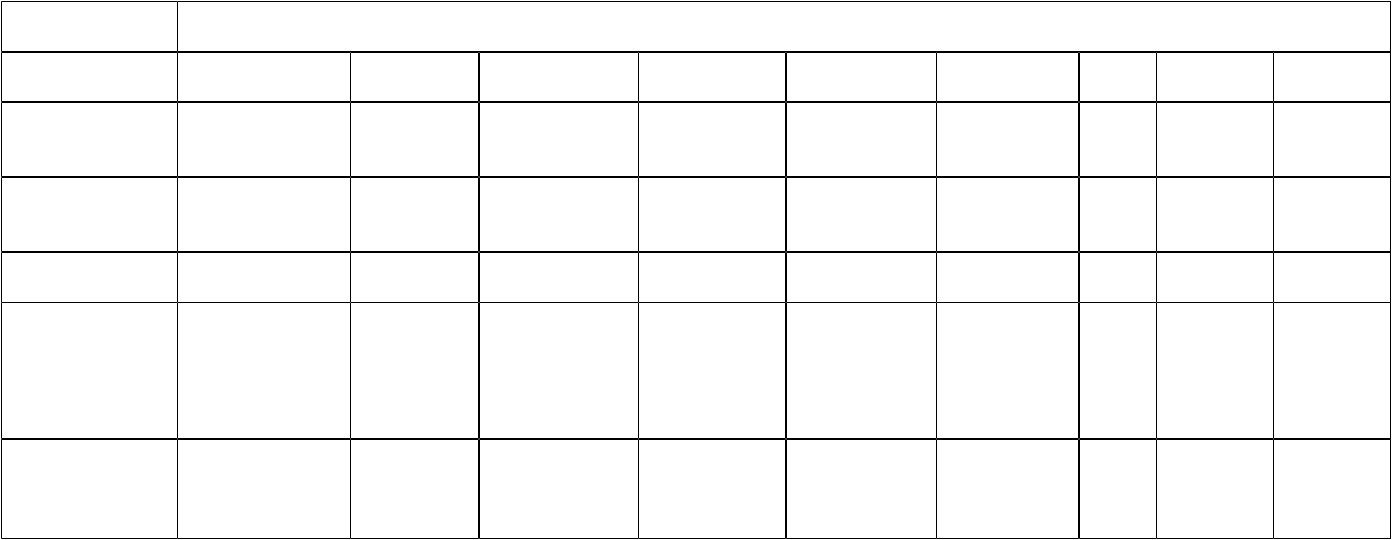 *Если у одной работы несколько авторов, то оплачивать нужно следующим образом: оплачиваете оргвзнос за одного автора + 100 рублей за каждого соавтора, 42 гривен, 550 тенге, 4000 тугров, 6 бел.руб. за каждого следующего автора.*Если от одной организации от 5 до 7 работ, то оргвзнос составит за одну работу : 170 рублей, 900 тенге, 64 гривен, 6000 тугров, 4,5 бел. руб. за одну работу, от 8 до 10 и более работ оргвзнос составит за одну работу: 120 рублей, 46 гривны, 600 тенге, 4000 тугров, 3 бел. руб..Победители конкурса награждаются дипломами, все участники конкурса получат дипломы участников.Так же произведения победителей конкурса (1 место) буду бесплатно опубликованы в Международном сборнике «Культура, просвещение и литература»!!! Печатный вариант сборника будет отправлен победителям через почту.*Сборник выходит раз в два месяца. Сроки корректируются.Оценка конкурсных материаловРаботы оцениваются жюри конкурса. Председатель жюри: Дугарджав Лувсанцэрэнгийн, доктор исторических наук, профессор, первый заместитель директора Улан-Баторского филиала «РЭУ им. Г. В. Плеханова».Градация оценок:победители (1, 2, 3 место), лауреаты, участники.Все участники получают по своему выбору:медаль с удостоверением плюс диплом, только медаль с удостоверением, только диплом, статуэтку с гравировкой.Награды (медали, дипломы) выдаются за каждую работу, участвующую в конкурсе.Дипломы содержат:фамилию, имя участника (участников); название коллектива (если есть);образовательное учреждение участника (если указали в Регистрационном бланке): тип, номер, название образовательного учреждения;место расположения образовательного учреждения или место жительства (если сведения об образовательном учреждении не указали в Регистрационном бланке): край, область, населенный пункт;фамилию, имя, отчество руководителя (если есть); 	результат участия в конкурсе: победитель (1, 2, 3 место), лауреат,  участник;наименование номинации, в которой принято участие; название работы; дату проведения конкурса;подпись Председателя жюри; печать (штамп) конкурса; номер диплома.Медаль содержит:название конкурса;результат участия в конкурсе: победитель (1, 2, 3 место), лауреат, дипломант, участник;дату проведения конкурса; номер медали.Удостоверение для медали содержит:фамилию, имя участника (участников); название коллектива (если есть);образовательное учреждение участника (если указали в Регистрационном бланке): тип, номер, название образовательного учреждения;место расположения образовательного учреждения или место жительства (если сведения об образовательном учреждении не указали в Регистрационном бланке): край, область, населенный пункт;фамилию, имя, отчество руководителя (если есть); 	результат участия в конкурсе: победитель (1, 2, 3 место), лауреат,  участник;наименование номинации, в которой принято участие; название работы; дату проведения конкурса;подпись Председателя жюри; печать (штамп) конкурса;номер удостоверения и номер медали.Статуэтка содержит:название конкурса; 	результат участия в конкурсе: победитель (1, 2, 3 место), лауреат,  участник;дату проведения конкурса; ФИО участника.Медали и статуэтки рассылаются на почтовые адреса участников обычной почтой раз в месяц. Дипломы рассылаются только по электронной почте.Приложение 1Заявка на участие в конкурсе « »(заполняется на каждого участника)ФИО участника конкурса (полностью)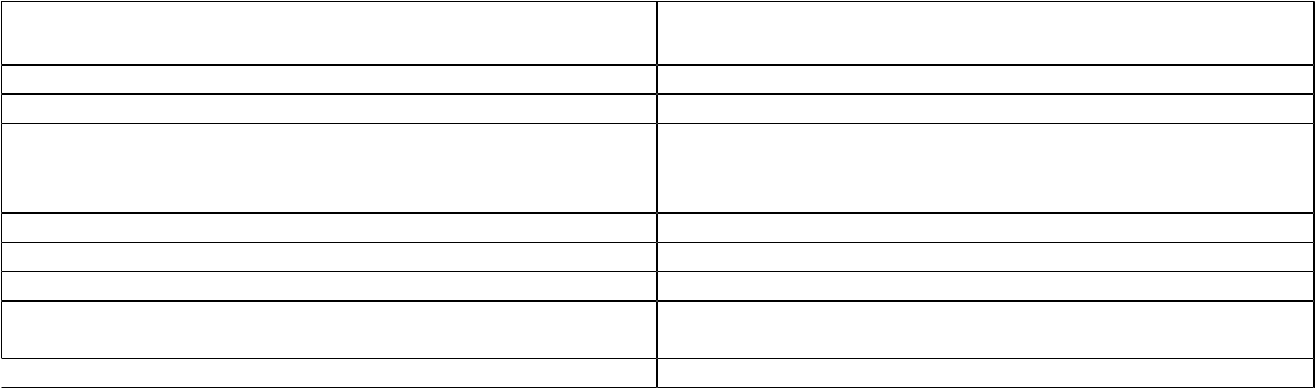 Место работы, учебыВозрастНазвание произведения, представленного наконкурсНомер телефонаПочтовый адрес автора для писемЭлектронный адрес автораОрганизационный взнос (сумма, дата испособ оплаты) Откуда вы узнали о нашем проекте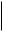 Приложение 2Состав жюри литературного конкурса «Педагогическая лира»Шульц Райнгольд Асафович - российский и немецкий писатель, общественный деятель, представитель этнических немцев стран бывшего СССР.Юрчук С.Н. - журналист, писатель, заместитель председателя жюри.Члены жюри:Тимохин Н. Н. - член союза журналистов России, член союза писателей России.Козлова Л. М – поэт, писатель, редактор и издатель журнала «Огни над Бией», член Союза писателей СССР и России.Чистяков А. В. – филолог, старший преподаватель Российского экономического университетаг. Улан-Батор (Монголия), член Профессиональной психотерапевтической лиги. Зандакова В. С. – писатель, поэт.Приложение 3Так как Международный инновационный центр находится в Чехии, предлагаем производить оплату через «Яндекс Деньги», VisaQiwiWallet.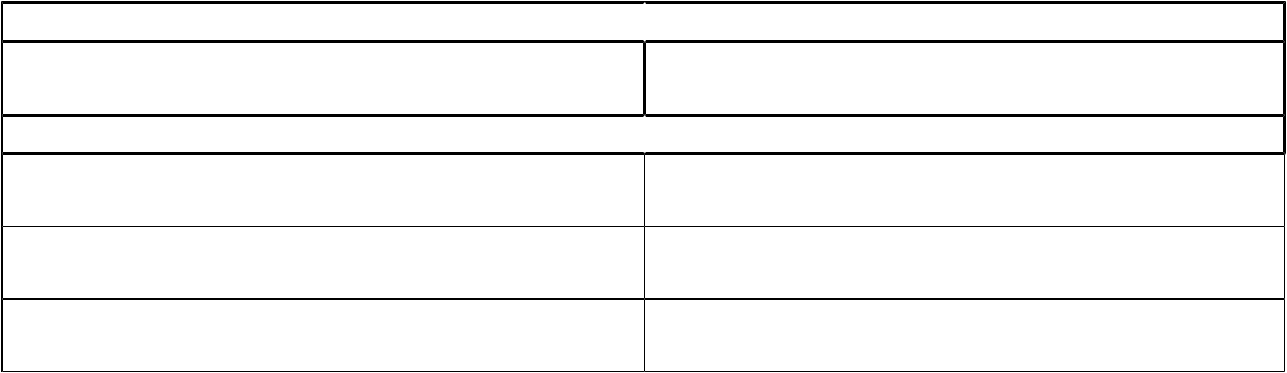 Название Номера счетов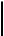 Яндекс Деньги410014676251568 (Светлана Николаевна Ю.)Visa Qiwi Wallet +79617956392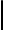 Карта Сбербанка (Viza)4276 4100 1737 8464 (АлександрДмитриевич Ю.)Карта Сбербанка (Мир)2202 2015 0875 0201 (Светлана Николаевна Ю.) (02/23)Яндекс Деньги( MasterCard)5599 0050 8707 2117 (Светлана Николаевна Ю.) (11\21) Svetlana IurchukУчастники стран СНГ, кроме Украины могут без процентов перечислить взнос на Киви-кошелек по номеру телефона +79617956392.Реквизиты для банковского переводаFor payments from abroad:IBAN: CZ57 0300 0000 0002 8888 5820SWIFT: CEKOCZPPName of the bank: Československá obchodní banka, a. s..Legal address: Radlická 333/150, 150 57 Praha 5Account owner: VILLA FLORA s.r.oThe legal owner of the account: Masarykova třida 668/29, Teplice, 415 01 Czech Republic.Comment on payment: Your name, first name, date of birthCurrency of account: Czech Koruna (CZK)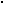 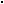 ФормаРазмер организационного взносаРазмер организационного взносаРазмер организационного взносаучастияРоссийскиеКазахскиеМонгольскиеУкраинскаяБелорусскиеКиргизскиеЧешскиеРоссийскиеКазахскиеМонгольскиеУкраинскаяБелорусскиеКиргизскиеЕвроДолларыЧешскиерублитенгетугрикигривнарублисомыЕвроДолларыкроныТолько дипломрублитенгетугрикигривнарублисомыкроныТолько диплом3001750800011410,223123,824,24703001750800011410,223123,824,2470руб./разработку1750800011410,223123,824,2470руб./разработкуМедаль судостоверением1300 руб.650037 22946039108013,817347плюс дипломТолько2000116008027078467219024,528648статуэтка2000116008027078467219024,528648статуэткаВключитьработу в400 руб.220016000172124865,46140электронный400 руб.220016000172124865,46140электронныйсборникПечатный2000 руб10688722608306120292529647сборник +2000 руб10688722608306120292529647почтовыйперевод